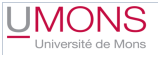 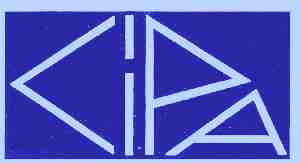 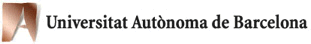   Langues, Coopération,  Développement et Culture de la Paix  el Mètode Verbo-Tonal  Fonètica Correctiva   i  Ensenyament  de la Llengua Oral   Universitat Autònoma de Barcelona, del  2 al 7 de juliol del 2018http://liceu.uab.cat/stage_verbo_tonal_bcn.html El curs “Mètode Verbo-Tonal de fonètica correctiva i ensenyament de la llengua oral” està organitzat conjuntament pel Centre International de Phonétique Appliquée (CIPA), la Université de Mons (UMons) i la Universitat Autònoma de Barcelona (UAB), en el marc dels acords de col·laboració que han subscrit. Dates: 2-7 de juliol de 2018                            Durada : 35 hores de classe presencials Adreça:      Facultat de Lletres, Universitat Autònoma de Barcelona                        E-08193 Bellaterra, Cerdanyola del Vallès  (Barcelona)Objectius: formar professors de llengües primeres, segones o estrangeres (francès, anglès, castellà i/o català) i especialistes de la re-educació dels trastorns de la parla i de l’audició en l’aplicació del mètode Verbo-Tonal en l’ensenyament-aprenentatge de la llengua oral. Certificació: el curs és una activitat de formació permanent del professorat i tots els participants rebran un Certificat d’assistència. Drets d’inscripció: ▪ Pagament íntegre abans del 15 maig: 250 €        ▪ Pagament fraccionat en dos terminis: 300 € =             1er termini abans del 15 maig: 150 €  +  2on termini abans del 20 juny: 150 €.▪ Estudiants de l’UMons ou o de la UAB : 150 € (beques limitades) Allotjament:Possibilitat d’allotjament en el campus de Bellaterra                                             (http://www.uabcampus.cat/es/alojamiento.php) Preinscripció: (veure formulari adjunt)Atès que el nombre de participants és limitat, l’acceptació de les candidatures es farà respectant l’ordre de presentació del formulari de preinscripció adjunt que es pot adreçar (sense que calgui abonar cap quantitat) a partir del 15 març del 2018 al CIPA (a Mons o a Barcelona) per correu electrònic a una de les adreces següents: CIPA@umons.ac.be          o          cipa.barcelona@uab.catPrograma Experiència psicolingüística:la percepció d’una llengua estrangera desconeguda per als participants (xinès / àrab);l’estructuració de la parla en el pla fonològic, gramatical i semàntic; la “sordesa fonològica”. Debat; els procediments de filtrat i vibro-tactilitat: el SUVAGEls “procediments tradicionals” de descripció de la matèria fònica i de correcció fonètica:nocions fonamentals de fonètica per a professors de llengües;el comparatisme interlingüístic en el pla fònic: criteris i variables;anàlisi crítica dels “procediments tradicionals” de correcció fonètica (articulatoris, acústics, fonològics). El Sistema Verbo-Tonal: fonaments lingüístics i psicolingüístics del Mètode Verbo-Tonal;la “llengua com a sistema de sistemes”; els “valors de la llengua parlada” (ritme, entonació, pauses, tensió, tempo, melodia, situació...); parla, gestualitat i expressió corporal;recerques actuals i noves perspectives en el camp del Sistema Verbo-tonal i la metodologia d’ensenyament-aprenentatge de la pronunciació. El diagnòstic Verbo-Tonal:l’estructuració de la matèria fònica: el concepte de “realització desviant”;el “sistema d’errors” en l’ensenyament-aprenentatge de llengües i en logopèdia;Els procediments de correcció Verbo-tonal: “les aproximacions successives” en els processos d’ensenyament-aprenentatge;ritmes fonètics, entonació i macro-motricitat en percepció i producció fònica;pronunciació matisada, variacions entonatives, correlats.Tallers pràctics:elaboració de protocols de correcció fonètica;didàctica de l'oralitat en la formació plurilingüe Avaluació formativa i sumativa:- anàlisi i caracterització de la percepció fònica:- graus d’acceptabilitat comunicativa vs eficiència pedagògica;- anàlisi de l’evolució de la pronunciació en un programa de llengües.Coordinadors:RENARD, Raymond : professor emèrit Université de Mons (UMons), president d’honor del CIPA (Mons), coordinador de la Càtedra UNESCO « Aménagement linguistique et enseignement des langues »MURILLO, Julio : catedràtic emèrit (Departament de Filologia Francesa i Romànica, UAB), director de l’Antena del CIPA a Barcelona Professorat i ponents:BAQUÉ, Lorraine: Professora al Departament de Filologia Francesa i Romànica (UAB)BOUCHEZ, Jacques: Formador de logopedes, Vice-President de l’Association Internationale pour la Diffusion de la Méthode Verbo-TonaleCALVO, Mª Victoria: logopeda, Presidenta de l’AEV (Asociación Española Verbotonal). Colegio La Purísima i Servei d’Implants Coclears (Hospital Clínico Universitario Zaragoza)CEBRIÁN, Juli: professor al Departament de Filologia Anglesa i Germanística (UAB)El KHOURY, Nada: Directora du Centre d’études et de recherches arabes (CREA), Université Saint Joseph, Beyrouth FRANKOL, Dunja: Directora dels cursos de llengües estrangeres per a nens amb trastorns de la parla i l’audició, Policlínica SUVAG, ZagrebGAJIC, Karlo: ex-col·laborador del professor Petar Guberina. Director del « Gabinete de Logopedia KG » de Valencia. Formador à la Universitat de València i a la Universitat Catòlica de València GAUCHOLA, Roser: Professora al Departament de Filologia Francesa i Romànica (UAB)GONDRY, Alain: professor a la Faculté Warocqué (UMons)INTRAVAIA, Pietro: ex-director de l’stage de Phonétique Verbo-Tonale de l’UMonsMACHUCA, Mª Jesús: Professora al Departament de Filologia Espanyola (UAB)MORRIS, David: ex-professor a l’École d’Interprètes Internationaux de Mons (ÉII- UMons)STIMART, Bernadette: ex-professora (ÉII- UMons)ZHANG, Guoxian: Director del Département de Langue et Culture Chinoises à la Faculté de Traduction et d’Interprétation (UMons)OrganitzacióLudovic ABRASSART :  Secrétariat du Centre International de Phonétique Appliquée (CIPA) - 12, Place du Parc, 7000 Mons, Bèlgica ; Telèfon : 0032/65.37.31.36Tianhe NIU, Sergio CASADO ARIZA, Andreu LLORIA PASCUAL :  Secretariat de l’Antena de Barcelona del Centre International de Phonétique Appliquée (CIPA). Facultat de Lletres. UAB. E-08193 Bellaterra (Espanya). Telèfon : 0034/935812368  Langues, Coopération,  Développement et Culture de la Paix  EL MÈTODE VERBO-TONALFonètica Correctiva i Ensenyament de la Llengua OralUniversitat Autònoma de Barcelona, del 2 al 7de juliol de 2018FITXA DE PREINSCRIPCIÓ    		data:Cognoms:						Nom:Llengua materna:Formació i/o professió i/o estudis realitzats:Institució (nom i localitat) :Nivell d’ensenyament:   Primària      Secundària      Superior      AltresAdreça personal i/o professional:N° DNI/Passaport: Adreça electrònica:Formació sol·licitada (marqueu la casella corresponent): 	Llengua:   Anglès 	    Català 	 Espanyol 	Francès Comprensió de les llengües vehiculars de les sessions plenàries del curs:Llengua:   Francès oral 	Francès écrit     Espagnol oral  Espagnol écrit Observacions:  -----------------------------------------------------------------------------------------------------Farà el pagament en dos terminis:  	Sí  		No    -----------------------------------------------------------------------------------------------------	Cal enviar aquesta fitxa abans del 30 d’abril del 2018 per correu electrònic a:                          CIPA@umons.ac.be       ou     cipa.barcelona@uab.cat Aquesta fitxa de preinscripció, degudament emplenada, pot enviar-se també per correu postal als coordinadors del curs a una de les adreces següents:                 -  CIPA, 12 Place du Parc à B-7000  Mons (Belgique)                                       à l’atenció del professeur Raymond Renard                 - Antena CIPA de Barcelona, Facultat de Lletres. UAB. E-08193 Bellaterra (Espagne)                                      à l’atenció del professor Julio MurilloAixí que s’hagi rebut aquest formulari de preinscripció, es comunicaran altres informacions com: les activitats peri-acadèmiques, els mitjans de transport, els horaris així com el compte bancari de la Institució on caldrà fer efectiva la transferència pels drets d’inscripció.